Министерство просвещения Российской ФедерацииФГБОУ ДО «Федеральный центр дополнительного образования и организации отдыха и оздоровления детей»Центр детско-юношеского туризма, краеведения и организации отдыха и оздоровления детейКомитет по образованию Правительства Санкт-ПетербургаОтдел образования администрации Колпинского района Санкт-ПетербургаГБУДО Дворец творчества детей и молодежи Колпинского района Санкт-ПетербургаГБОУ Детский оздоровительно-образовательный туристский центр Санкт-Петербурга «Балтийский берег»ГБНОУ «Санкт-Петербургский городской Дворец творчества юных»ФГБОУ ВО «Российский государственный педагогический университет имени А.И. Герцена»ГБУ ДПО «Санкт-Петербургская академия постдипломного педагогического образования»ГАОУ ВО ЛО «Ленинградский государственный университет имени А.С. Пушкина»УО «Республиканский центр экологии и краеведения»  Министерства образования Республики БеларусьГБУ ДППО Центр повышения квалификации специалистов «ИМЦ Колпинского района Санкт-Петербурга»Научно-популярный журнал для детей и юношества «Юный краевед»Научно-методический журнал «География и экология в школе XXI века»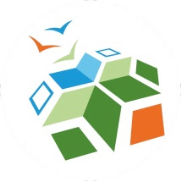 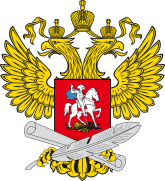 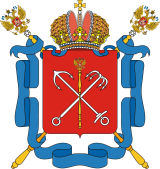 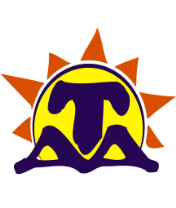 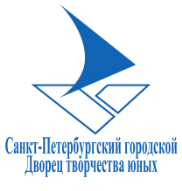 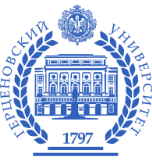 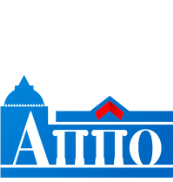 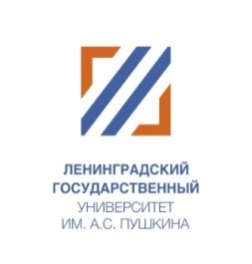 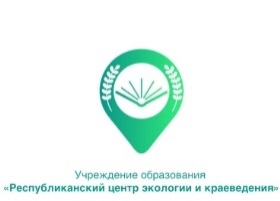 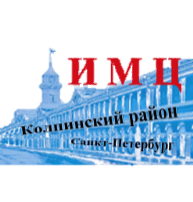 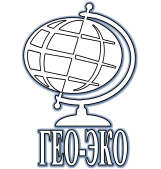 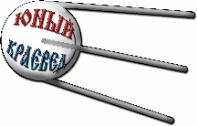 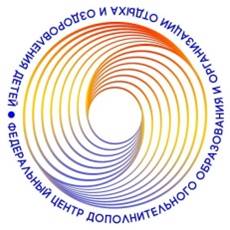 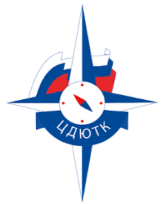 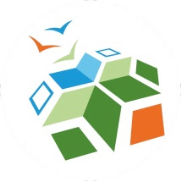 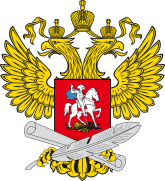 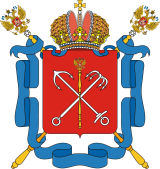 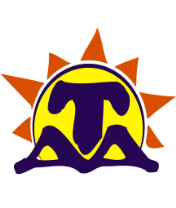 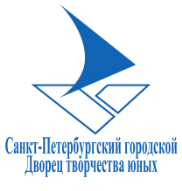 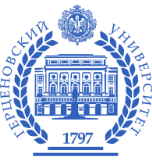 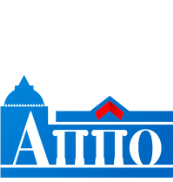 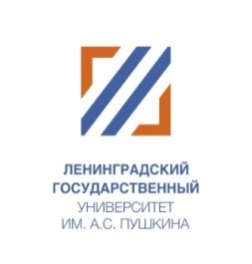 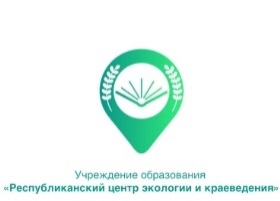 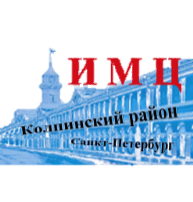 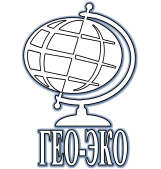 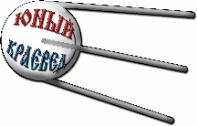 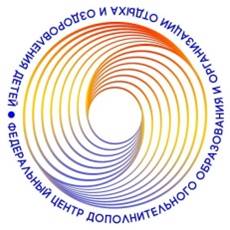 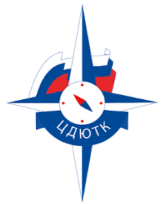 ИНФОРМАЦИОННОЕ ПИСЬМОВсероссийская с международным участием научно-практическая
конференция, посвященная перспективам развития детско-юношеского
туризма и краеведения«КОЛПИНСКИЕ ЧТЕНИЯ ПО КРАЕВЕДЕНИЮ И ТУРИЗМУ»24 марта 2022 г.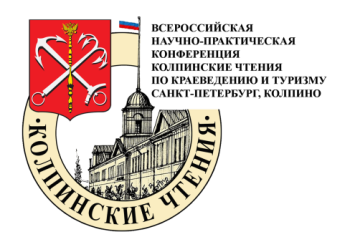 Уважаемые коллеги!Приглашаем педагогов дополнительного образования, учителей, преподавателей вузов, специалистов в сфере туристско-краеведческой деятельности принять участие во Всероссийской с международным участием научно-практической конференции «КОЛПИНСКИЕ ЧТЕНИЯ ПО КРАЕВЕДЕНИЮ И ТУРИЗМУ», которая проводится Дворцом творчества детей и молодежи Колпинского района Санкт-Петербурга, работающим в режиме Ресурсного центра дополнительного образования Санкт-Петербурга, совместно с РГПУ имени А.И. Герцена, СПб АППО и другими социальными партнёрами на базе Дворца творчества детей и молодежи Колпинского района при информационной поддержке Всероссийского научно-методического журнала «География и экология в школе XXI века» (г. Москва) и научно-популярного журнала для детей и юношества «Юный краевед» (г. Москва).Конференция проводится при поддержке и включена в план Центра детско-юношеского туризма, краеведения и организации отдыха и оздоровления детей 
ФГБОУ ДО «Федеральный центр дополнительного образования и организации отдыха и оздоровления детей» Конференция состоится 24 марта 2022 года в 11.00. часов. Место проведения: Дворец творчества детей и молодежи Колпинского района Санкт-Петербурга: Колпино, ул. Стахановская, д.14 А.ОРГКОМИТЕТ КОНФЕРЕНЦИИСопредседатели:Андреевская Светлана Ивановна – кандидат исторических наук, начальник отдела развития образования Комитета по образованию Санкт-Петербурга;Заикин Андрей Анатольевич – генеральный директор ГБОУ «Балтийский берег»;Макарский Анатолий Моисеевич – кандидат педагогических наук, доцент, заместитель директора по научно-методической работе ГБУДО Дворец творчества детей и молодежи Колпинского района Санкт-Петербурга, руководитель Ресурсного центра дополнительного образования Санкт-Петербурга;Маслов Анатолий Григорьевич – кандидат педагогических наук, руководитель Федерального ресурсного центра Центра детско-юношеского туризма, краеведения и организации отдыха и оздоровления детей ФГБОУ ДО «Федеральный центр дополнительного образования и организации отдыха и оздоровления детей», заслуженный учитель РФ;Самсонова Надежда Евгеньевна – член-корреспондент Международной Академии детско-юношеского туризма имени А.А. Остапца-Свешникова, почетный работник общего образования РФ, директор ГБУДО Дворец творчества детей и молодежи Колпинского района Санкт-Петербурга;Субетто Дмитрий Александрович – доктор географических наук, старший научный сотрудник, декан факультета географии и заведующий кафедрой физической географии и природопользования ФГБОУ ВО «Российский государственный педагогический университет им. А. И. Герцена»;Якушева Евгения Леонидовна – заместитель генерального директора по вопросам развития дополнительного образования ГБНОУ «Санкт-Петербургский городской Дворец творчества юных».Члены оргкомитета:Баринова Ирина Ивановна – доктор педагогических наук, профессор, главный редактор Всероссийского научно-методического журнала «География и экология в школе XXI века» (г. Москва); Бурим Лариса Дмитриевна – директор Музея истории ОАО «Ижорские заводы»;Васильева Ирина Григорьевна – заведующий сектором исторического краеведения,  методист ГБНОУ «Санкт-Петербургский городской Дворец творчества юных»;Дмитриева Анастасия Анатольевна – кандидат географических наук, доцент кафедры экономической географии ФГБОУ ВО «Российский государственный педагогический университет им. А. И. Герцена»;Елсукова Екатерина Юрьевна – кандидат географических наук, доцент кафедры геоэкологии и природопользования ФГБОУ ВО «Санкт-Петербургский государственный университет»; Комиссарова Татьяна Сергеевна – доктор педагогических наук, профессор, директор Института географии, экологии и природопользования ГАОУ ВО ЛО «Ленинградский государственный университет им. А. С. Пушкина»; Коробкова Елена Николаевна – кандидат педагогических наук, доцент, заведующий кафедрой культурологического образования ГБУ ДПО «Санкт-Петербургская академия постдипломного педагогического образования»; Левшин Константин Викторович – кандидат исторических наук, директор ГБОУ школа № 401 Санкт-Петербурга; Малыхина Любовь Борисовна – кандидат педагогических наук, доцент, заведующий кафедрой развития дополнительного образования детей и взрослых ГАОУ ДПО «Ленинградский областной институт развития образования»; Махов Сергей Иванович – кандидат педагогических наук, доцент кафедры методики обучения географии и краеведению ФГБОУ ВО «Российский государственный педагогический университет имени А. И. Герцена»;Онуфрович Елена Владимировна – директор Учреждения образования «Республиканский центр экологии и краеведения» Министерства образования Республики Беларусь; Петров Дмитрий Владимирович – кандидат в мастера спорта, педагог дополнительного образования ГБУДО Дворец творчества детей и молодежи Колпинского района Санкт-Петербурга, педагог-организатор ГБОУ школа № 401 Санкт-Петербурга, старший инструктор, гид-проводник спортивного туризма, спасатель РФ; Погодина Виктория Леонидовна – доктор педагогических наук, доцент, профессор кафедры туристского бизнеса СПб ГУПТД;Подлевских Александра Никитична – методист туристско-спортивного отдела ГБУДО «Дом детского творчества» Приморского района Санкт-Петербурга;Полтавская Лариса Владимировна – специалист отдела образования администрации Колпинского района Санкт-Петербурга, методист Информационно-методического центра Колпинского района Санкт-Петербурга; Савинков Сергей Иванович – главный редактор журнала «Юный краевед» (г. Москва); Самсонов Олег Сергеевич – методист ГБУДО Дворец творчества детей и молодёжи Колпинского района Санкт-Петербурга;Севастьянов Дмитрий Викторович – доктор географических наук, профессор кафедры социально-культурного сервиса и туризма ГАОУ ВО ЛО «Ленинградский государственный университет имени А. С. Пушкина»;Смирнов Дмитрий Витальевич – доктор педагогических наук, доцент, ведущий научный сотрудник лаборатории научной экспертизы проектов и программ ФГБНУ «Институт стратегии развития образования Российской академии образования», главный редактор печатных СМИ «Педагогическое искусство» и «Вестник Академии детско-юношеского туризма и краеведения»;Соколова Александра Александровна – доктор географических наук, доцент, методист Ресурсного центра дополнительного образования Санкт-Петербурга; Сухоруков Вячеслав Дмитриевич – доктор географических наук, профессор, заведующий кафедрой методики обучения географии и краеведению ФГБОУ ВО «Российский государственный педагогический университет имени А. И. Герцена»;Уварова Аэлита Алексеевна – заместитель директора по организации массовой работы ГБУДО Дворец творчества детей и молодежи Колпинского района Санкт-Петербурга.Секретарь оргкомитета: Бочкарев Сергей Васильевич – тьютор-аналитик Ресурсного центра дополнительного образования Санкт-Петербурга, ГБУДО Дворец творчества детей и молодежи Колпинского района Санкт-Петербурга.Редакционная коллегия сборника:Макарский Анатолий Моисеевич – кандидат педагогических наук, доцент, заместитель директора по научно-методической работе ГБУДО Дворец творчества детей и молодежи Колпинского района Санкт-Петербурга, руководитель Ресурсного центра дополнительного образования Санкт-Петербурга.Сухоруков Вячеслав Дмитриевич – доктор географических наук, профессор, заведующий кафедрой методики обучения географии и краеведению ФГБОУ ВО «Российский государственный педагогический университет имени А. И. Герцена»;Дмитриева Анастасия Анатольевна – кандидат географических наук, доцент, доцент кафедры экономической географии ФГБОУ ВО «Российский государственный педагогический университет им. А. И. Герцена»;Бочкарев Сергей Васильевич – тьютор-аналитик Ресурсного центра дополнительного образования Санкт-Петербурга ГБУДО Дворец творчества детей и молодежи Колпинского района Санкт-Петербурга.Основная цель конференции – повышение значимости краеведческих исследований и туристско-краеведческой деятельности как средства личностного развития подрастающего поколения и формирования российской идентичности.НАПРАВЛЕНИЯ РАБОТЫ КОНФЕРЕНЦИИ:Теория и практика туристско-краеведческой деятельности на базе учреждений основного и дополнительного образования.Программно-методическое обеспечение детско-юношеского туризма и краеведения.Педагогика детского туризма и краеведения: актуальные практики воспитания в детско-юношеском туризме и краеведении.Развитие детско-юношеского туризма и краеведения  в школе: современные контексты.Школьный познавательный туризм: перспективы развития в контексте поручений Президента РФ.Поисковая и исследовательская деятельность учащихся в походах и экспедициях.Проектирование программ воспитания в учреждениях общего и дополнительного образования.Проектирование и реализация воспитательных программ в детских объединениях туристско-краеведческой направленности.Краеведческие музеи: история, современность, образовательные программы и методы их реализации.Медиа-проекты в детско-юношеском туризме и краеведении.Детско-юношеский экологический туризм: ресурсы, проекты, воспитательные практики.История краеведения и детского туризма.Формы участия: выступление с докладом и публикацией; выступление с докладом без публикации; публикация материалов; участие в дискуссии без доклада и без публикации.К началу работы планируется издание сборника материалов конференции с последующим занесением публикаций в Российский индекс научного цитирования (РИНц).Все докладчики и авторы статей получат сертификаты участников.В рамках конференции проводится конкурс на лучшую публикацию «Маршрутами инновационного поиска». Победители и призеры конкурса получат дипломы ФГБОУ ДО ФЦДО и ГБУДО ДТДиМ Колпинского района СПб.Заявки на участие и тексты публикаций принимаются в электронном виде до 21 января 2022 г. прикреплёнными файлами с расширением doc, docx; электронный адрес: confero@rc-dtdm.spb.ru. В названии файлов должны быть указаны фамилия и инициалы автора / авторов: «Иванов А.И. статья», «Иванов А.И. заявка». Обязательно указание в теме письма «ККЧ «взрослая-2022». Заявка оформляется по форме (см. приложение 1).Если после отправки материалов от оргкомитета не пришло сообщение о получении письма, значит, письмо не получено. Просим обратить на это внимание.Контактное лицо для связи: Бочкарев Сергей Васильевич. e-mail: vozrast.rs4@yandex.ruтел: 8-967-343-45-86.Требования к оформлению материалов для публикацииТекст на русском языке. Объем – не более 5 страниц. Формат страницы – А4, поля – 2 см, шрифт – Times New Roman (без стилей). Основной текст – 14 пт., аннотация, ключевые слова, список литературы и подписи к иллюстрациям и таблицам – 12 пт. Межстрочный интервал – одинарный, абзац – 1,25 см, без переноса слов.Перед началом текста и перед списком литературы – пробел в одну строку. Иллюстрации помещаются в текст статьи и дополнительно высылаются отдельными файлами (разрешение не менее 300 dpi.). Ссылки на литературу в квадратных скобках. Список литературы формируется по алфавиту, ФИО авторов выделяются строчными буквами. Страницы текста не нумеруются. Приложения недопустимы.Оргкомитет оставляет за собой право отклонять публикации, не соответствующие тематике конференции или оформленные с нарушением изложенных требований, а также вносить по согласованию с автором редакторскую правку.Пример оформления текста публикацииМИКРОТОПОНИМИЯ ГОРОДА КОЛПИНО НА КАРТАХ ВИКИМАПИИ (WIKIMAPIA) И ГУГЛ ПЛАНЕТА ЗЕМЛЯ (GOOLE EARTH)А. А. СоколоваДворец творчества детей и молодежи
Колпинского района Санкт-Петербурга, Россияe-mail: falcones@list.ruАннотация. В статье рассмотрена микротопонимия города Колпино, представленная на геосервисах Wikimapia и Google Earth. Выявлены объекты, ассоциируемые с историческим центром (ядром), исторической и современной городской периферией. Определены признаки, лежащие в основе номинации объектов – топографические, геометрические, этноисторические и др.Ключевые слова: народная географическая терминология, микротопонимия, молодежный сленг, интернет-культура.Народные названия географических объектов – результат освоения населением окружающего пространства, компонент традиционной и современной повседневно-бытовой культуры. Сравнительный анализ микротопонимии различных городов России показывает высокий уровень сходства, что обусловлено единым процессом восприятия и языковой номинации элементов городского пространства – микрорайонов, кварталов, перекрестков, отдельных зданий. В качестве источников информации могут быть использованы словари народной географической терминологии [2], молодежного сленга [3], микротопонимические словари [1], а также геосервисы – результат виртуального освоения географического пространства пользователями интернет [4].…на рисунке 1 отображены примеры микротопонимов и их территориальное распространение на карте города Колпино.Рис. 1. Карта микротопонимов Колпино. Сост. авт. по [2]… Ниже представлены примеры микротопонимов, связанных с городом Колпино (табл. 1).Таблица 1Микротопинимы города КолпиноСост. авт. по: [1]ЛитератураЛурье В. Ф. Микротопонимика Ленинграда – Питера // Ruthenia.ru. [Электронный ресурс]. URL: http://www.ruthenia.ru/folktee/CYBERSTOL/I_AM/microtop.html (дата обращения: 17.08.2017).Мурзаев Э. М. Словарь народных географических терминов. М.: Мысль, 1984. 653 с.Никитина Т. Г. Так говорит молодежь: словарь сленга. По материалам 70–90-х годов. СПб.: Фолио-Пресс, 1998. 592 с. Соколова А. А. Виртуальное освоение и виртуальные образы региона (по данным Google Earth и Panoramio) // Известия РГО. 2010. Т. 142. Вып. 6. С. 31–36.Приложение 1ЗАЯВКАна участие в Пятой всероссийской с международным участиемнаучно-практической конференции«КОЛПИНСКИЕ ЧТЕНИЯ ПО КРАЕВЕДЕНИЮ И ТУРИЗМУ»МикротопонимПроисхождениеСовременный статусФамилия, имя, отчество (полностью)Наименование организации (полное и сокращенное)ДолжностьУчёная степень и звание (при наличии)Почтовый адрес организации 
(с индексом)ТелефонE-mail участникаНаправление в работе конференцииНазвание доклада Форма участия: очное участие с докладом и с публикацией статьи;участие без доклада только с публикацией статьи;участие с докладом без публикации статьи;участие в заседаниях без доклада и без публикации